Ханты-Мансийский автономный округ - Югра(Тюменская область)АДМИНИСТРАЦИЯ Нижневартовского районаМуниципальное бюджетное общеобразовательное учреждение«Излучинская общеобразовательная средняя школа № 1 с углубленным изучением отдельных предметов»ул.Школьная, 5, пгт.Излучинск, Нижневартовский район, Ханты-Мансийский автономный округ-ЮграТюменская область, 628634, тел./факс (3466) 28-25-25ОКПО 47065403, ОГРН  1028601867711,ИНН/КПП 8620010451/862001001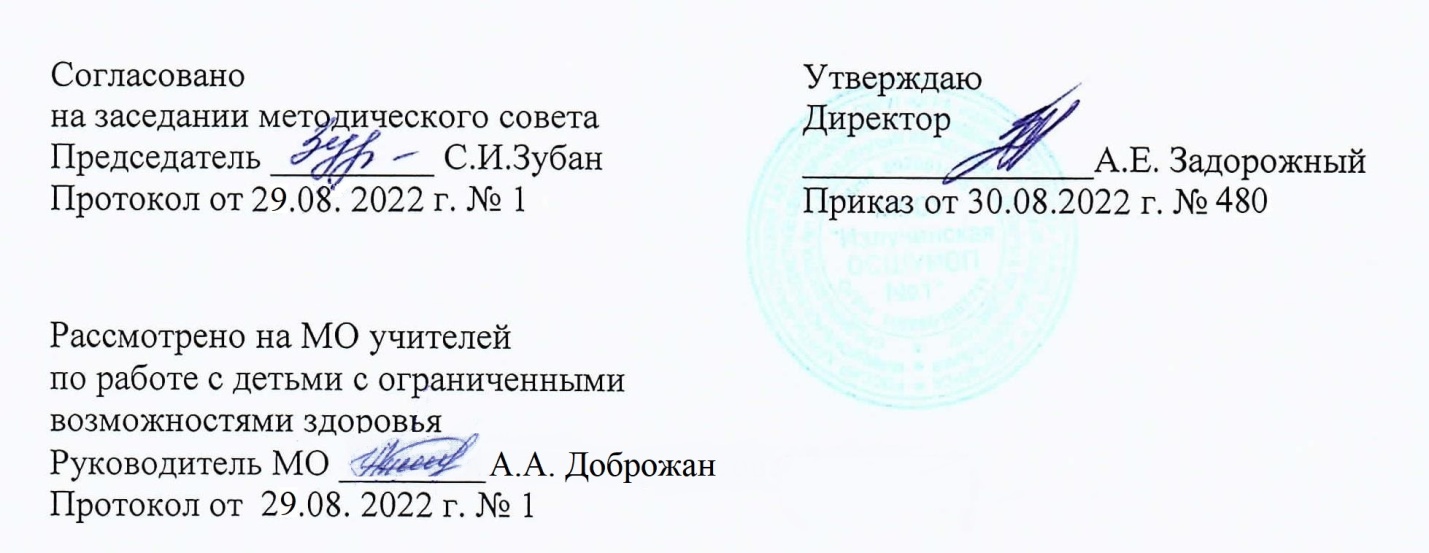 Рабочая программа        «Физическая культура»Составлена на основе адаптированной основной общеобразовательной программы образования обучающихся с умственной отсталостью (интеллектуальными нарушениями) (вариант 1)Излучинск, 2022СодержаниеПланируемые результаты освоения учебного предмета, курсаСодержание учебного предмета с основными видами учебной деятельности Тематическое планированиеПриложение. Календарно-тематическое планирование3Планируемые результаты освоения учебного предметаПредметные результаты связаны с овладением обучающимися содержанием каждой предметной области и характеризуют их достижения в усвоении знаний и умений, возможности их применения в практической деятельности и жизни.Предметные результаты по предмету физическая культура отражают:овладение умениями организовывать здоровьесберегающую жизнедеятельность (режим дня утренняя зарядка, оздоровительные мероприятия, подвижные игры);первоначальные представления о значении физической культуры для физического развития, повышения работоспособности;вовлечение в систематические занятия физической культурой и доступными видами спорта;умения оценивать свое физическое состояние, величину физических нагрузок.Уровни предметных результатов: минимальный и достаточный. Минимальный уровень является обязательным для всех обучающихся, достаточный – нет. Эти уровни обязательны для всех учебных предметов.Минимальный уровень:представления о физической культуре как средстве укрепления здоровья, физического развития и физической подготовки человека;выполнение комплексов утренней гимнастики под руководством учителя;знание основных правил поведения на уроках физической культуры и осознанное их применение;выполнение несложных упражнений по словесной инструкции при выполнении строевых команд; представления о двигательных действиях; знание основных строевых команд; подсчёт при выполнении общеразвивающих упражнений;ходьба в различном темпе с различными исходными положениями;взаимодействие со сверстниками в организации и проведении подвижных игр, элементов соревнований; участие в подвижных играх и эстафетах под руководством учителя;знание правил бережного обращения с инвентарём и оборудованием, соблюдение требований техники безопасности в процессе участия в физкультурно-спортивных мероприятиях.Достаточный уровень:практическое освоение элементов гимнастики, легкой атлетики, лыжной подготовки, спортивных и подвижных игр и других видов физической культуры;самостоятельное выполнение комплексов утренней гимнастики;владение комплексами упражнений для формирования правильной осанки и развития мышц туловища;участие в оздоровительных занятиях в режиме дня (физкультминутки);выполнение основных двигательных действий в соответствии с заданием учителя: бег, ходьба, прыжки и др.;подача и выполнение строевых команд, ведение подсчёта при выполнении общеразвивающих упражнений.совместное участие со сверстниками в подвижных играх и эстафетах;4оказание посильной помощь и поддержки сверстникам в процессе участия в подвижных играх и соревнованиях;знание спортивных традиций своего народа и других народов;знание способов использования различного спортивного инвентаря в основных видах двигательной активности и их применение в практической деятельности;знание правил и техники выполнения двигательных действий, применение усвоенных правил при выполнении двигательных действий под руководством учителя;знание и применение правил бережного обращения с инвентарём и оборудованием в повседневной жизни;соблюдение требований техники безопасности в процессе участия в физкультурно-спортивных мероприятиях.Предметные результаты являются тем базисом, на который «наращиваются» личностные результаты и жизненные компетенции. В области физической культуры это триединство	технической,	физической	теоретический	подготовленности (сформированность знаний в области физической культуры) обучающихся.Предметные результаты 1 дополнительный -1 класс Уметь вступать в контакт с учителем и учениками.Уметь сотрудничать с учителем и другими членами коллектива. Осознавать себя членом школьного коллектива.Уметь помогать другим и принимать помощь. Соблюдать принятые нормы общения в коллективе.Различать допустимые и недопустимые формы поведения.Адекватно соблюдать ритуалы школьного поведения. Знать и выполнять простейшие команды.Уметь строиться по росту.Организовывать деятельность с учетом правил техники безопасности. Знать названия снарядовЗнать и соблюдать правила поведения на уроках.Предметные результаты 2 класс Уметь работать в коллективе.Соблюдать принятые нормы общения в коллективе.Положительно относиться к здоровому образу жизни. Уметь слушать и понимать инструкцию учителя.Знать и выполнять строевые команды.Соблюдать правила поведения на уроках, во время проведения подвижных игр. Целенаправленно действовать под руководством учителя во время выполненияупражнений и проведения спортивных игр.Соблюдать технику выполнения упражнений, предложенную учителем. Уметь пользоваться схематической разметкой на площадке.Предметные результаты 3 класс Доброжелательно взаимодействовать со сверстниками.Проявлять терпимость, дружелюбие при выполнении игровых действий.5Принимать ответственность за свои поступки. Уметь развивать свои физические возможности. Уметь контролировать свои эмоции.Знать некоторые комплексы утренней гимнастики. Уметь описывать технику выполнения упражнений.Соблюдать технику безопасности во время выполнения упражнений. Соотносить свои действия с действиями, показанными учителем.Освоить необходимую технику выполнения бега, ходьбы, прыжков, метания. Различать упражнения по способу развития основных физических качеств. Понимать значение специальных сигналов во время урока.Предметные результаты 4 классПреодолевать собственные слабости, иметь силу воли, выдержку, терпение. Проявлять и демонстрировать качество силы и быстроты. Уметь вести диалог. Радоваться чужим победам, сопереживать своим одноклассникам в случае неудач. Пропагандировать ЗОЖ среди членов своей семьи.Выполнять контроль своих действий м действий одноклассников. Исправлять недостатки, оказывать помощь своим одноклассникам. Адекватно реагировать на замечания учителя. Уметь сдавать рапорт дежурного. Выполнять комплексы утренней гимнастики.Соблюдать дистанцию.Знать и выполнять упрощенные правила игры. Классифицировать виды спортивных игр.6Содержание учебного предметаЗнания о физической культуреЧистота одежды и обуви. Правила утренней гигиены и их значение для человека. Правила поведения на уроках физической культуры (техника безопасности). Чистота зала, снарядов. Значение физических упражнений для здоровья человека. Формирование понятий: опрятность, аккуратность. Физическая нагрузка и отдых. Физическое развитие. Осанка. Физические качества. Понятия о предварительной и исполнительной командах. Предупреждение травм во время занятий. Значение и основные правила закаливания. Понятия: физическая культура, физическое воспитание.ГимнастикаТеоретические сведения. Одежда и обувь гимнаста. Элементарные сведения о гимнастических снарядах и предметах. Правила поведения на уроках гимнастики. Понятия: колонна, шеренга, круг. Элементарные сведения о правильной осанке, равновесии. Элементарные сведения о скорости, ритме, темпе, степени мышечных усилий. Развитие двигательных способностей и физических качеств с помощью средств гимнастики.Практический материал. Построения и перестроения.Упражнения без предметов (коррегирующие и общеразвивающие упражнения): основные положения и движения рук, ног, головы, туловища; упражнения длярасслабления мышц; мышц шеи; укрепления мышц спины и живота; развития мышц рук и плечевого пояса; мышц ног; на дыхание; для развития мышц кистей рук и пальцев; формирования правильной осанки; укрепления мышц туловища.Упражнения с предметами:с гимнастическими палками; флажками; малыми обручами; малыми мячами; большим мячом; набивными мячами (вес 2 кг); упражнения на равновесие; лазанье и перелезание; упражнения для развития пространственно-временной дифференцировки и точности движений; переноска грузов и передача предметов; прыжки.Легкая атлетикаТеоретические сведения. Элементарные понятия о ходьбе, беге, прыжках и метаниях. Правила поведения на уроках легкой атлетики. Понятие о начале ходьбы и бега; ознакомление учащихся с правилами дыхания во время ходьбы и бега. Ознакомление учащихся с правильным положением тела во время выполнения ходьбы, бега, прыжков, метаний. Значение правильной осанки при ходьбе. Развитие двигательных способностей и физических качеств средствами легкой атлетики.Практический материал:Ходьба. Ходьба парами по кругу, взявшись за руки. Обычная ходьба в умеренном темпе в колонне по одному в обход зала за учителем. Ходьба по прямой линии, ходьба на носках, на пятках, на внутреннем и внешнем своде стопы. Ходьба с сохранением правильной осанки. Ходьба в чередовании с бегом. Ходьба с изменением скорости. Ходьба с различным положением рук: на пояс, к плечам, перед грудью, за голову. Ходьба с изменением направлений по ориентирам и командам учителя. Ходьба с перешагиванием через большие мячи с высоким подниманием бедра. Ходьба в медленном, среднем и быстром темпе. Ходьба с выполнением упражнений для рук в чередовании с другими7движениями; со сменой положений рук: вперед, вверх, с хлопками и т. д. Ходьба шеренгой с открытыми и с закрытыми глазами.Бег. Перебежки группами и по одному 15—20 м. Медленный бег с сохранением правильной осанки, бег в колонне за учителем в заданном направлении. Чередование бега и ходьбы на расстоянии. Бег на носках. Бег на месте с высоким подниманием бедра. Бег с высоким подниманием бедра и захлестыванием голени назад. Бег с преодолением простейших препятствий (канавки, подлезание под сетку, обегание стойки и т. д.). Быстрый бег на скорость. Медленный бег. Чередование бега и ходьбы. Высокий старт. Бег прямолинейный с параллельной постановкой стоп. Повторный бег на скорость. Низкий старт. Специальные беговые упражнения: бег с подниманием бедра, с захлестыванием голени назад, семенящий бег. Челночный бег.Прыжки. Прыжки на двух ногах на месте и с продвижением вперед, назад, вправо, влево. Перепрыгивание через начерченную линию, шнур, набивной мяч. Прыжки с ноги на ногу на отрезках до. Подпрыгивание вверх на месте с захватом или касанием висящего предмета (мяча). Прыжки в длину с места. Прыжки на одной ноге на месте, с продвижением вперед, в стороны. Прыжки с высоты с мягким приземлением. Прыжки в длину и высоту с шага. Прыжки с небольшого разбега в длину. Прыжки с прямого разбега в длину. Прыжки в длину с разбега без учета места отталкивания. Прыжки в высоту с прямого разбега способом «согнув ноги». Прыжки в высоту способом «перешагивание».Метание. Правильный захват различных предметов для выполнения метания одной и двумя руками. Прием и передача мяча, флажков, палок в шеренге, по кругу, в колонне. Произвольное метание малых и больших мячей в игре. Броски и ловля волейбольных мячей. Метание колец на шесты. Метание с места малого мяча в стенку правой и левой рукой. Метание большого мяча двумя руками из-за головы и снизу с места в стену. Броски набивного мяча (1 кг) сидя двумя руками из-за головы. Метание теннисного мяча с места одной рукой в стену и на дальность. Метание мяча с места в цель. Метание мячей с места в цель левой и правой руками. Метание теннисного мяча на дальность отскока от баскетбольного щита. Метание теннисного мяча на дальность с места. Броски набивного мяча (вес до 1 кг) различными способами двумя руками.Лыжная и конькобежная подготовка Лыжная подготовкаТеоретические сведения. Элементарные понятия о ходьбе и передвижении на лыжах. Одежда и обувь лыжника. Подготовка к занятиям на лыжах. Правила поведения на уроках лыжной подготовки. Лыжный инвентарь; выбор лыж и палок. Одежда и обувь лыжника. Правила поведения на уроках лыжной подготовки. Правильное техническое выполнение попеременного двухшажного хода. Виды подъемов и спусков. Предупреждение травм и обморожений.Практический материал. Выполнение строевых команд. Передвижение на лыжах. Спуски, повороты, торможение.Конькобежная подготовкаТеоретические сведения. Одежда и обувь конькобежца. Подготовка к занятиям на коньках. Правила поведения на уроках. Основные части конька. Предупреждение травм и обморожений при занятиях на коньках.Практический материал. Упражнение в зале: снимание и одевание ботинок; приседания; удержание равновесия; имитация правильного падения на коньках; перенос8тяжести с одной ноги на другую. Упражнения на льду: скольжение, торможение, повороты.ИгрыТеоретические сведения. Элементарные сведения о правилах игр и поведении во время игр. Правила игр. Элементарные игровые технико-тактические взаимодействия (выбор места, взаимодействие с партнером, командой и соперником). Элементарные сведения по овладению игровыми умениями (ловля мяча, передача, броски, удары по мячуПрактический материал. Подвижные игры: Коррекционные игры;Игры с элементами общеразвивающих упражнений: игры с бегом; прыжками; лазанием; метанием и ловлей мяча (в том числе пионербол в IV-м классе); построениями и перестроениями; бросанием, ловлей, метанием.Содержание учебного предмета 1 дополнительный – 1 класс.Знания о физической культуре. Чистота одежды и обуви. Правила утренней гигиены и их значение для человека. ТБ на уроках.Чистота зала, снарядов. Подготовка спортивной формы к уроку. Переодевание. Название снарядов и оборудования в спортивном зале. Понятие о правильной осанке,ходьбе, беге, метании, прыжках.Разучивание простейших комплексов утренней гимнастикиЛегкая атлетика (Ходьба) Элементарные понятия о ходьбе, беге, прыжках и метании. Правила поведения на уроках легкой атлетики.Понятие о начале ходьбы и бега.Ознакомление учащихся с правилами дыхания во время ходьбы и бега.Обычная ходьба в умеренном темпе в колонне по одному в обход зала за учителем. Ходьба парами по кругу, взявшись за руки. Ходьба с сохранением правильной осанки. Ходьба по прямой линии, ходьба на носках, на пятках, на внутреннем и внешнемсводе стопы.(Бег) Перебежки группами и по одному 15-20 м.Медленный бег с сохранением правильной осанки, бег в колонне за учителем в заданном направлении. Подвижная игра «У медведя во бору».Чередование бега и ходьбы на расстоянии. Обучение подвижной игре «Гуси-лебеди».Бег на носках. Бег на месте с высоким подниманием бедра. Игра «Повторяй за мной». (Прыжки) Прыжки на двух ногах на месте и с продвижением вперед, назад, вправо,влево.Обучение прыжкам на двух ногах на месте и с продвижением вперед в разных направлениях и перепрыгивание через препятствие.Обучение прыжкам назад, вправо и влево. Игра «Фигуры».Перепрыгивание через начерченную линию, шнур, набивной мяч. ОРУ на месте. Игра «Иди прямо».Обучение прыжкам с ноги на ногу на отрезках до 10 м.Подпрыгивание вверх на месте с захватом или касанием висящего предмета. Обучение прыжку в длину с места.Метание9Правильный захват различных предметов для выполнения метания одной и двумя руками.Прием и передача мяча, флажков, палок в шеренге, по кругу, в колонне. Произвольное метание малых и больших мячей в игре.Прием и передача мяча в колонне. Разучивание игры «Кого назвали - тот и ловит». Обучение правильному захвату для выполнения метания. Прием и передачапредметов в шеренге, по кругу, в колонне.Обучение броскам и ловле волейбольных мячей. Произвольное метание малых мячей в игре.Обучение броскам и ловле волейбольных мячей. Произвольное метание больших мячей в игре.Броски и ловля волейбольных мячей. ОРУ.Броски и ловля волейбольных мячей. ОРУ. Игра «Догони мяч». Метание колец на шесты. Игра «Метко в цель».Метание с места малого мяча в стену правой и левой рукой. Игра «Метко в цель». Правила безопасного поведения на природе.Гимнастика Одежда и обувь гимнаста. Элементарные сведения о гимнастических снарядах	и	предметах.	Понятия:	колонна,	шеренга,	круг.	Построение	в шеренгу. Элементарные сведения о правильной осанке, равновесии. Элементарные сведения о скорости, ритме, темпе, степени мышечных усилий. Перестроение в круг. Развитие двигательных способностей и физических качеств с помощью средств гимнастики.Упражнения без предметовОбучение основным исходным положениям и движениям рук, ног, головы, туловища Выполнение упражнений для мышц шеи.Выполнение упражнений для укрепления мышц спины и живота. Лежа на животе и на спине, поднимание ног поочередно и вместе.Укрепление мышц спины и шеи. Поднимание туловища. Упор стоя у гимнастической стены, сгибание и разгибание рук. Игра «Пумба-худышка».Выполнение упражнений для развития мышц рук и плечевого пояса. Поднимание и опускание вперед, в стороны и вверх из различных и.п. сжимание и выпрямление кистей рук, руки прямо перед собой. Игра «Пумба-худышка».Вращение кистями вправо и влево. Поднимание рук вперед и вверх хлопками. Сгибание и разгибание рук в плечевых суставах. Поднимание и опускание плечевого пояса, руки на поясе. ОРУ.Выполнение упражнений для укрепления голеностопных суставов и стоп. Сгибание и разгибание пальцев ног, сидя на скамейке. Круговые движения стопой. Ходьба по канату, лежащему на полу. Игра «Карлики – великаны».Ходьба по ребристой доске. Перекаты с носка на пятку. Игра «Карлики-великаны». Упражнения для мышц ног. Поднимание на носки. Сгибание и разгибание ног, стоя наместе, руки на поясе.Приседание на месте. Игра «Мы – солдаты».Упражнения на дыхание. Тренировка дыхания через нос и рот в различных и.п. сидя, стоя, лежа.10Обучение глубокому дыханию. Дыхание подражая учителю, во время ходьбы с проговариванием звуков на выдохе. Электричество. Польза и опасность. Игра « Мы-солдаты».Упражнения для развития мышц кистей и пальцев. Руки пальцы врозь, кисти в кулак, круговые движения кистями внутрь и наружу. Разведение и сведение пальцев на одной и двух руках со зрительным контролем и без него. Одновременные и поочередные сгибания, разгибания кистей рук и круговые движения.Выполнение упражнений для формирования правильной осанки и укрепления мышц туловища И.П стоя у стены, касаясь ее ягодицами, затылком, плечами и пятками, отойти то нее сохраняя правильное положение.Упражнения для укрепления мышц туловища. Лежа на животе с опорой и без опоры, подъем головы, поочередное и одновременное движение руками. Поочередное и одновременное поднимание ног.Укрепление мышц туловища. Лежа на спине, поднимание прямой ноги, поочередное сгибание и разгибание прямой ноги, «велосипед». Игра «Удочка».Укрепление мышц туловища. Лежа на животе на гимнастической скамейке, захват ее сбоку, подтягивание со скольжением по гимнастической скамье. Лежа на спине, поднятие ног.Повторение упражнений на укрепление мышц туловища. Лежа на животе на гимнастической	скамейке,	захват	ее	сбоку,	подтягивание	со	скольжением	по гимнастической скамье.Упражнения с предметамиРазучивание комплекса упражнений с гимнастическими палками. Удерживание палки хватом сверху и хватом снизу перед собой.Упражнения	с	гимнастическими	палками.	Выполнение	различныхи.п.	с гимнастической палкой. Поднимание гимнастической палки с пола хватом сверху и бесшумное опускание на пол.Разучивание комплекса упражнений с флажками. Из и.п. основной стойки поднимание рук в стороны, вперед, вверх, круговые стоя на месте и при ходьбе. Махи флажками над головой. Игра «Салки».Упражнения с малыми обручами. Удерживание обруча двумя руками хватом сверху и хватом снизу перед собой. Принятие различныхи.п. с обручами. Прокатывание. Ловля.Разучивание комплекса упражнений с малыми мячами. Разбрасывание и собирание мячей. Прокатывание. Ловля после прокатывания. Игра «Пустое место».Упражнения с малыми мячами. Перебрасывание мяча с одной руки на другую. Удары мяча об пол и ловля его двумя руками. Игра « Мяч соседу».Разучивание комплекса упражнений с большими мячами. Поднимание мяча вперед, вверх, опускание вниз. Перекатывание сидя, стоя. Перекладывание мяча с одного места на другое. Игра «Мяч соседу».Упражнения с большими мячами. Перекладывание мяча с одной ладони на другую. Удары мяча об пол и ловля его двумя руками.Лазание и перелазаниеВыполнение переползания на четвереньках по коридору длиной 15-20 см, гимнастических матах. Игра «У медведя во бору».11Обучение переползанию на четвереньках по горизонтальной гимнастической скамейке, с захватом кистями рук ее края. Способы закаливания. Польза для здоровья.Обучение переползанию на четвереньках по горизонтальной гимнастической скамейке, с захватом кистями рук ее края. Игра «Пальмы-бананы».Лазание вверх и вниз по гимнастической стенке, не пропуская реек. Подлезание под препятствиями высотой 40-50 см.Обучение перелезанию сквозь гимнастические обручи. Способы закаливания Обучение ходьбе по гимнастической скамейке с различными положениями рук и ног.Кружение переступанием в медленном темпе.Обучение ходьбе по гимнастической скамейке с различными положениями рук и ног. Кружение переступанием в медленном темпе. Игра «Или прямо». Стойка на одной ноге. Передача и переноска предметов.Лыжная подготовкаТехника безопасности на уроках лыжной подготовки. Элементарные понятия о ходьбе и технике передвижения на лыжах.Одежда и обувь лыжника. Подготовка к занятиям на лыжах.Лыжный	инвентарь:	выбор	лыж	и	палок.	Выполнение	строевых	команд. Передвижение на лыжах.Передвижение на лыжах Подвижные игрыИнструктаж безопасности на уроках физкультуры при занятиях подвижными играми. Беседа: Элементарные сведения о правилах игр и поведении во время игр.ОРУ. Игра «Кошки и мышки». Игра «Снайпер», «Метко в цель».Комплекс ОРУ. Игра «Наблюдатель». Комплекс УГ. Игра «Гуси лебеди», Комплекс утренней гимнастики.Комплекс УГ. Игра «Прыгающие воробушки», «Удочка». ОРУ. Коррекционная игра «Запомни порядок», «Удочка».ОРУ. Игра «Запрещенное движение», «Карлики-великаны». Незнакомцы на улице. ОРУ. Игра «Наблюдатель».Коррекционная игра «Запомни порядок».Отработка движений по уменьшению и увеличению круга движением вперед, назад, на ориентир, предложенный учителем. Игра «Запомни порядок».Шаги вперед, назад, в сторону и воспроизведение его с закрытыми глазами. Игра «Летает-не летает».Ходьба по ориентирам, начертанным на полу. ОРУ. Игра «Летает- не летает». Обучение прыжкам с места в ориентир. ОРУ. Игра «Космонавты».Игра «Иди прямо», «Совушка». «Запомни порядок».Содержание учебного предмета 2 класс Знания о физической культуре.Правила поведения на уроках физкультуры (техника безопасности).Чистота зала, снарядов. Значение физических упражнений для здоровья человека. Формирование понятий: опрятность, аккуратность.Физическая нагрузка и отдых.12Легкая атлетика ХодьбаПравила поведения на уроках легкой атлетики. Ознакомление учащихся с правильным положением тела во время выполнения ходьбы, бега, прыжков, метаний. Обучение ходьбе с различным положением рук. Правильное дыхание во время ходьбы. Ходьба в чередовании с бегом. Ходьба с изменением скорости. Ходьба с различным положением рук: на пояс, к плечам, перед грудью, за голову.Ходьба с изменением направлений по ориентирам и командам учителя. Ходьба с перешагиванием через большие мячи с высоким подниманием бедра. Ходьба в медленном,	среднем	и	быстром	темпе.	Эстафеты	с	элементами	беговых упражнений.     Выполнение ходьбы с сохранением правильной осанки. Ходьба с чередованием с бегом. Повторение ходьбы с изменением направления по команде учителя.БегБег на носках. Бег с высоким подниманием бедра и захлестыванием голени назад. Обучение бегу с простейшими препятствиями.Чередование ходьбы и бега. Бег с преодолением простейших препятствий (канавки, подлезание под сетку, обегание стойки и т. д.).Бег с препятствиями. ПрыжкиПрыжки на одной ноге на месте, с продвижением вперед, в стороны. Прыжки с высоты с мягким приземлением. Обучение прыжкам назад, вправо и влево. Прыжки с небольшой высоты. Обучение правильному приземлению. Прыжки с небольшого разбега в длину с шага.Прыжки в длину с небольшого разбега 3-4 м. Эстафета. Прыжки в длину и в высоту с шага.Гимнастика Правила поведения на уроках гимнастики. Построение в шеренгу, равнение по носкам. Выполнение команд «Равняйсь!», «Смирно!», «Вольно!», «Наместе шагом марш», «Класс стой, стройся!». Перестроение из шеренги в круг и из колонны по одному за учителем. Расчет по порядку. Основные положения и движения рук, ног, головы, туловища. Упражнения для расслабления мышц. ОРУ. Упражнения для расслабления мышц шеи; укрепления мышц спины и живота. Развитие мышц рук и плечевого пояса, мышц ног. Упражнения на дыхание. Выполнение комплекса ОРУ в движении. Основные положения рук, ног, туловища, головы. Руки вперед, назад, перед грудью, за спину. Круговые движения рук.Сгибание и разгибание рук из различных положений. Взмахи ногами в разные стороны. Наклоны туловища до касания руками пола. Наклоны вправо, влево. Простые комплексы ОРУ.Выполнение приседаний на двух ногах, стоя на первой перекладине гимнастической стенке.Упражнения на дыхание. Согласование дыхания с различными движениями. Отработка движений на вдох и на выдох.Упражнения для развития мышц кистей рук и пальцев. ОРУ.Упражнения на формирование правильной осанки; укрепления мышц туловища. Упражнения на расслабление мышц. Смена напряженного вытягивание вверхтуловища полным расслаблением и опусканием в полу приседе. Упражнения для13формирования правильной осанки. Самостоятельное принятие правильной осанки стоя, сидя, лежа. Комплекс ОРУ.Выполнение различных движений головой, руками, туловищем до остановки по команде.Формирование правильной осанки путем удерживания на голове небольшого груза. Комплекс корригирующих упражнений.Укрепление голеностопных суставов и стоп. Обучение напряженному сгибанию и разгибанию пальцев ног.Упражнения по прокатыванию стопами каната, захватывание стопами мешочков с песком с последующим его броском. Комплекс ОРУ.Обучение ходьбе по ребристой доске, канату, гимнастической палке.Укрепление мышц туловища. Лежа на спине, на животе поднимание ноги с отягощением. Поднимание и опускание обеих ног.Укрепление мышц туловища. Переход из положения лежа в положение сидя. Повторение упражнений на укрепление мышц туловища.Разучивание комплекса упражнений с гимнастическими палками. Удерживание палки хватом сверху и хватом снизу перед собой при ходьбе.Упражнения с гимнастическими палками. Подбрасывание и ловля палки в горизонтальном положении хватом снизу двумя руками.Разучивание комплекса ОРУ с флажками в руках на месте. Движения руками с флажками при ходьбе.Выполнение ОРУ с малыми обручами. Приседание с обручем в руках, вращение обруча на руке.Разучивание комплекса упражнений с малыми мячами.Упражнения с малыми мячами. Подбрасывание мяча, прокатывание его между ориентирами и по ориентирам.Разучивание комплекса упражнений с большими мячами. Прием различных и.п., удерживая мяч в руках.Упражнения с большими мячами. Подбрасывание и ловля мяча при ходьбе. Удары мяча об пол и ловля его двумя руками. Обучение кувырку вперед по наклонным матам.Обучение стойки на лопатках, согнув ноги. Комплекс корригирующих упражнений. Выполнение лазания по наклонной гимнастической скамейке (угол 20 градусов) и погимнастической стенке одноименным и разноименным способом.Обучение ползанью на четвереньках по кругу с толканием впереди себя набивного мяча, в сторону и на скорость.Выполнение подлезания под препятствие высотой до 70 см.Выполнение перелезания через препятствия. Игра «Запрещенное движение». Выполнение перелезания со скамейки на скамейку произвольным способом. Повторение упражнений на лазание.Лыжная	подготовка	Правила	поведения	на	уроках	лыжной	подготовки. Элементарные понятия о ходьбе и технике передвижения на лыжах. Одежда и обувь лыжника. Подготовка к занятиям на лыжах.Лыжный инвентарь: выбор лыж и палок. Выполнение строевых команд. Передвижение на лыжахПравильное техническое выполнение попеременно-двухшажного хода14Попеременно-двухшажный ход Передвижение на лажах до 500 м Подвижные игрыТ.Б на уроках подвижных игр. Элементарные игровые технико-тактические взаимодействия (выбор места, взаимодействие с партнером, командой, соперником)Элементарные сведения по овладению игровыми умениями (ловля мяча, передача, броски удары по мячу». Правила игр. Игра «Салки маршем».Повторение игры «Салки маршем». ОРУ.Игра «Веревочный круг», «Часовые и разведчики». Повторение комплекса утренней гимнастики.ОРУ в движении. Игра «Пустое место».ОРУ. Игра «Охотники и утки», «Кто дальше бросит».Игры с метанием и ловлей мяча: игра «Лучшие стрелки», «Охотники и утки». Комплекс УГ. Повторение игр с бегом и прыжками.ОРУ. Закрепление игр с бросанием, ловлей и метанием. Игра «Запомни порядок». «Удочка»Игра «Пустое место». «Наблюдатель» Эстафеты.Подвижная игра «Снежный ком»Подвижная игра «Кто быстрее», «Охотники и утки» Подвижные игры: «Метко в цель», «Достань до мяча»Метание Подготовка кистей рук к метанию. Упражнение на правильный захват мяча и освобождение мяча. Игра «Выбивной».Метание большого мяча двумя руками из-за головы снизу в стену. Игра «Выбивной». Метание большого мяча. ОРУ. Игра «Выбивной».Обучение броскам набивного мяча двумя руками сидя из-за головы. Игра «Снайперы». Поведение в местах массового скопления людей.Метание мяча с места в цель. Игра «Гонка мячей в колоннах».Метание теннисного мяча с места одной рукой в стену и на дальность. Произвольное метание малых мячей в игре.Метание малого мяча на дальность. Игра «Выбивало».Повторение различных способов метания малого мяча. ОРУ. Эстафеты с мячом. Повторение чередования бега с ходьбой. Игры с бегом и ходьбой.Повторение прыжков в длину с места. Эстафеты с элементами прыжков и бега. Упражнения для комплексов утренней гимнастики. Игра «Гонка мячей в колоннах». Повторение игр с бегом и прыжками. Игра эстафеты.Игры с элементами бега и прыжков.Содержание учебного предмета 3 класс Знания о физической культуреПравила поведения на уроках физкультуры (техника безопасности). Чистота зала, снарядов.Физическое развитие. Осанка. Физические качества.Предупреждение травм во время занятий. Значение и основные правила закаливания.15Легкая атлетикаХодьба. Правила поведения на уроках легкой атлетики.Ознакомление учащихся с правильным положением тела во время выполнения ходьбы, бега, прыжков, метаний.Ознакомление учащихся с правилами дыхания во время ходьбы и бега. Ходьба с сохранением правильной осанки.Выполнение ходьбы с изменением направления. Комплекс утренней гимнастики. Ходьба в различном темпе (медленном, среднем, быстром).Ходьба с выполнением упражнений для рук в чередовании с другими движениями, со сменой положений рук: вперед, вверх, с хлопками и т. д.Ходьба в полуприседе, с перешагиванием через 2-3 мяча. Обучение ходьбе шеренгой с открытыми и закрытыми глазами. Бег.Бег с преодолением простейших препятствий (канавки, подлезание под сетку, обегание стойки и т. д.).Быстрый бег на скорость. Медленный бег. Чередование бега и ходьбы.Повторный бег на скорость. Бег прямолинейный с параллельной постановкой стоп. Повторный бег на скорость.Специальные беговые упражнения: бег с подниманием бедра, с захлестыванием голени назад, семенящий бег. Челночный бег 3*5 метров.Повторение челночного бега.Повторение чередования бега с ходьбой. Эстафеты с бегом и ходьбой. Эстафеты с элементами прыжков и бега.Упражнения для комплексов утренней гимнастики. Медленный бег. Повторение игр с бегом и прыжками.Эстафеты с элементами бега и прыжков. ПрыжкиПрыжки в длину и высоту с шага. Прыжки с небольшого разбега в длину. Прыжки с прямого разбега в длину.Прыжки с разбега в длину без учета места отталкивания. Обучение правильному приземлению. Игра «Пятнашки маршем».Выполнение элементов прыжка в высоту с прямого разбега способом «согнув ноги». Повторение прыжков в длину и элементов прыжка в высоту. Эстафета с элементамиупражнений с прыжками. ГимнастикаСтроевые упражненияСведения о скорости, темпе, ритме, степени мышечных усилий. Правила поведения при переходе дороги.Правила поведения на уроках гимнастики. Построение в шеренгу, в колонну по команде учителя. Выполнение команд «Равняйсь!», «Смирно!», «Вольно!». Перестроение в колонну, в шеренгу. Ходьба против хода. Повороты на месте направо, налево. Команды. Расчет по порядку. Способы закаливания. ОРУ. Размыкание и смыкание колонны приставными шагами. Ходьба в колонне. Перестроение из колонны по одному в колонну по два. ОРУ.16Перестроение из колонны по одному в колонны по два. Игра «Запрещенное движение».Общеразвивающие упражнения без предметовВыполнение движений руками вверх, вперед и соединение их на 4 счета. ОРУ в движении.Выполнение движений руками вверх, вперед и соединение их на 4 счета. Круговые движения руками в лицевой и боковой плоскостях.Основные положения рук, ног, туловища, головы. Повороты туловища направо и налево.Приседание согнув ноги вместе. Простые комплексы ОРУ. Выполнение приседаний на двух ногах. ОРУ в движении.Поочередное поднимание ног из положения седа в положение сед под углом. Выполнение на память 3-4 ОРУ.Обучение ритмичному дыханию при ходьбе и беге, усиленному дыханию. Одновременное сгибание пальцев в кулак на одной руке и разгибание на другой.. Упражнения на расслабление мышц.Упражнения для формирования правильной осанки. Поднимание на носки с небольшим грузом на голове. Игра «Запрещенное движение».Упражнения для формирования правильной осанки.Выполнение различных движений головой, руками, туловищем до остановки по команде.Формирование правильной осанки путем удерживания на голове небольшого груза. Комплекс корригирующих упражнений.Укрепление голеностопных суставов и стоп. Движение пальцев ног с дозированным усилиемУпражнения по подтягиванию стопой веревки, лежащей на полу, поднимание ее над полом, удерживание пальцами ног.Упражнения для развития пространственно-временной дифференцировки и точности движенийУкрепление мышц туловища. Лежа на спине, подтягивание на руках на наклонной гимнастической скамейке.Укрепление мышц туловища. Лежа на животе, подтягивание на руках на наклонной гимнастической скамейке. Переноска грузов и передача предметовУпражнения с предметамиРазучивание комплекса упражнений с гимнастическими палками. Подбрасывание и ловля двумя руками гимнастической палки в вертикальном положении.Упражнения с гимнастическими палками. Перекладывание гимнастической палки из одной руки в другую под коленом поднятой ноги.Упражнения с флажками. Поочередное отведение рук с флажками вправо и влево. Простейшие комбинации изучения движений с флажками.Выполнение ОРУ с обручами. Пролезание в обруч.Перехватывание обруча при ходьбе и беге. Вращение обруча в левой и правой руке. Подвижная играУпражнения с большими мячами. Подбрасывание мяча вверх и ловля его двумя руками после поворота направо.17Подбрасывание мяча вверх и ловля его двумя руками после поворота налево, кругом, после хлопка.Упражнения с большими мячами. Удары мяча об пол поочередно правой и левой рукой.Упражнения с набивными мячами. Поднимание мяча вперед, вверх, за голову. Перекатывание в парах. Приседания и наклоны с мячом.Элементы акробатических упражненийПерекаты в группировке. «Мостик» из положения лежа на спине. Лазание и перелазание.Выполнение лазания по гимнастической стенке вверх и вниз одноименным и разноименным способом.Обучение ползанью по стенке приставными шагами вправо и влево.Повторение лазания по гимнастической стенке вверх и вниз, приставными шагами вправо и влево.Лазание по наклонной гимнастической скамейке с опорой на колени и держась руками за края скамейки с переходом на гимнастическую стенку.Подлезание под препятствие высотой 30-40 см. ОРУ. Повторение упражнений на лазание. Утренняя гимнастика. Лыжная подготовкаПравила поведения на уроках лыжной подготовки. Элементарные понятия о ходьбе и технике передвижения на лыжах.Одежда и обувь лыжника. Предупреждение травм и обморожений. Подготовка к занятиям на лыжах.Лыжный инвентарь: выбор лыж и палок. Выполнение строевых команд. Передвижение на лыжахПравильное техническое выполнение попеременно-двухшажного хода Виды подъемов и спусковПередвижение на лажах до 500 м Подвижные игрыИнструктаж безопасности на уроках физкультуры при занятиях подвижными играми. Игра «Запомни порядок», «Удочка». Коррекционная игра «Что изменилось».Правила игр. Игра « Салки маршем». Повторение игры «Салки маршем».Игра «Веревочный круг», «Часовые и разведчики». Повторение комплекса утренней гимнастики.ОРУ в движении. Игра «Пустое место».ОРУ. Игра «Охотники и утки», «Кто дальше бросит». Комплекс УГ. Игра «Лучшие стрелки», «Охотники и утки». Комплекс УГ. Повторение игр с бегом и прыжками.. Закрепление игр с бросанием, ловлей и метанием. Разучивание игры « Наблюдатель».Игра «Наблюдатель». Игра «Самые сильные».Игры с построениями и перестроениями: «У ребят порядок строгий». Игры с лазанием «Выше ноги от земли»Самостоятельная маршировка. Игра «Два сигнала».18ЭстафетыМетание Броски и ловля волейбольных мячей. Метание колец на шесты.Метание с места малого мяча в стенку правой и левой рукой.Метание большого мяча двумя руками из-за головы и снизу с места в стену. Броски набивного мяча (1 кг) сидя двумя руками из-за головы.Содержание учебного предмета 4 класс Знания о физической культуреПравила поведения на уроках физкультуры. Понятие физического развития. Чистота одежды и обуви. Значение правильной осанки для здоровья человека. Понятие о предварительной и исполнительной командах. Предупреждение травм во время занятий. Значение и основные правила закаливания. Понятия: физическая культура, физическое воспитание.Легкая атлетика ХодьбаХодьба с различными положениями и движениями рук. Обучение ходьбе в полу приседе, ходьба выпадами. Повторение ходьбы в полу приседе и выпадами. Обучение ходьбе с перекатом с пятки на носок.Развитие двигательных способностей и физических качеств средствами легкой атлетики.Ходьба шеренгой с открытыми и с закрытыми глазами. Обучение медленному бегу до 3 минут.Понятие низкий старт. Медленный бег до 3 минут. Выполнение бега на скорость до 40 м.Высокий старт. Повторный бег на скорость. Низкий старт.Специальные беговые упражнения: бег с подниманием бедра, с захлестыванием голени назад, семенящий бег.Челночный бег. Повторение бега по ориентирам и ходьбе по гимнастическим скамейкам.ПрыжкиОбучение прыжкам на одной ноге до 15 метров. Игра «К своим флажкам». Обучение прыжкам с ноги на ногу с продвижением вперед до 20 м. Игра «Фигуры».Повторение прыжков с ноги на ногу с продвижением вперед и прыжков на одной ноге. Игра «У медведя во бору».Прыжки в высоту способом перешагивания. Обучение правильному приземлению. Выполнение прыжков в длину с разбега, зона отталкивания 60-70 см. ОРУ.Прыжки в длину на результат, Контроль выполнения техники прыжка. Эстафета с элементами упражнений с прыжками. Опорный прыжок через козла. Вскок на колено, соскок с колен.Метание. Подготовка к выполнению упражнений на метание. ОРУ. Метание мячей в цель на стене.19Подготовка к выполнению упражнений на метание. Метание мяча в баскетбольный щит.Метание мяча на дальность (ширина коридора 10-15 метров).Метание теннисного мяча на дальность с места. Броски набивного мяча (вес до 1 кг) различными способами двумя руками.Метание теннисного мяча с места одной рукой в стену и на дальность.Метание мяча с места в цель. Метание мячей с места в цель левой и правой руками. Метание теннисного мяча на дальность отскока от баскетбольного щита. Гимнастика.ТеорияРазвитие двигательных способностей и физических качеств с помощью средств гимнастики.Отработка сдачи рапорта. Построение в колонну, повороты кругом на месте.Расчет на первый-второй. Перестроение из колонны по одному в колонну по два в движении с поворотом налево.Перестроение из колонны по два в колонну по одному разведением и слиянием. Повторение перестроений из колонны по одному в колонну по дваОбучение ходьбе «Змейкой». Общеразвивающие упражнения без предметовВыполнение упражнений с ассиметричным движением рук.Выполнение совмещению наклонов туловища вправо и влево в сочетании с движениями рук.Повторение наклонов туловища с сочетанием движения рук.Тренировка дыхания в различных исходных положениях (сидя, стоя, лежа, с различными положениями рук и ног).Обучение правильному грудному и диафрагмальному дыханию. ОРУ в движении. Обучение смешанному дыханию. Дыхание по подражанию, по заданию учителя. Обучение ритмичному дыханию при ходьбе и беге, усиленному дыханию. Выполнение упражнений с кистевым эспандером. Сжимание кистями рук эспандера. Выполнение упражнений с эспандером. Сгибание и разгибание рук от скамейки. Упражнения для расслабления мышц. Чередование усиленного сжимания мышц ног ирук с последующим расслаблением и потряхиванием конечностей.Упражнения для формирования правильной осанки. Ходьба с сохранением правильной осанки с мешочком или дощечкой на голове по гимнастической скамье с перешагиванием через предмет, поворотами.Выполнение упражнений для укрепления мышц туловища и конечностей, в положении разгрузки позвоночника.	Формирование правильной осанки путем удерживания на голове небольшого груза. Комплекс корригирующих упражнений.Укрепление голеностопных суставов и стоп. Вращение стопами.Упражнения для укрепления мышц туловища. ОРУ. Наклоны вперед, назад, влево, вправо с движениями рук.Выпады влево, вправо, вперед с движениями рук.Выпады влево, вправо, вперед с хлопками, с касанием носков ног. Повторение упражнений на укрепление мышц туловища. Упражнения с предметами20Упражнения	с	гимнастическими	палками.	Наклоны	вперед,	в	стороны	с гимнастическими палками.Разучивание комплекса упражнений с гимнастическими палками. Подбрасывание и ловля одной рукой гимнастической палки в вертикальном положении.Упражнения с гимнастическими палками. Перепрыгивание через гимнастическую палку вперед.Упражнение с обручем. Движение обручем вперед, вверх, к груди, за голову с чередованием вдоха и выдоха.Выполнение ОРУ с обручами. Прыжки внутрь обруча и переступание влево, вправо, вперед, назад.Упражнения с большими мячами. Перекладывание мяча из рук в руки. Бросание мяча об пол и ловля его.Упражнения с большими мячами. Передача мяча влево и вправо по кругу. Передача мяча в парах.Подбрасывание мяча вверх и ловля его двумя руками после поворота налево, кругом, после хлопка.Упражнения с набивными мячами. Поднимание мяча вверх, вперед, влево, вправо (2 кг). Приседы с мячом. Упражнения с набивными мячами (2кг). Прыжки через короткую скакалку на месте и с продвижением вперед.Элементы акробатических упражненийОбучение кувыркам назад. « Мостик» с помощью учителя. Комбинация из кувырков. Повторение техники кувырков вперед и назад.Лазание и перелазаниеВыполнение лазания по гимнастической стенке вверх и вниз одноименным и разноименным способом.Перелезание через коня. Вис на рейке на руках. Лыжная подготовкаПравила поведения на уроках лыжной подготовки. Элементарные понятия о ходьбе и технике передвижения на лыжах.Одежда и обувь лыжника. Предупреждение травм и обморожений. Подготовка к занятиям на лыжах.Лыжный инвентарь: выбор лыж и палок. Выполнение строевых команд. Правильное техническое выполнение попеременно-двухшажного хода Виды подъемов и спусковПередвижение на лажах до 500 м Спуски, повороты, торможения. Подвижные игрыИгра «К своим флажкам», «Пустое место». ОРУ в движении. Игра «Гуси –лебеди», «Кошки-мышки».ОРУ. Игра «Пустое место», «Невод». Игра «Запомни порядок», «Удочка».Повторение комплекса утренней гимнастики. Игра «Запрещенное движение», «Светофор».Повторение игры «Салки». ОРУ.Игра «Охотники и утки», «Выбивной».21ОРУ в движении. Игра «Быстрые мячи».ОРУ. Игра «Повторяй за мной», «Быстрые мячи».Комплекс УГ. Ознакомление с правилами игры в пионербол. Обучение передачи мяча двумя руками от груди.Комплекс УГ. Передача мяча двумя руками от груди. Ловля мяча двумя руками на месте на уровне груди.ОРУ. Обучение подачи мяча одной рукой снизу. Ловля мяча. Повторение элементов игры в пионербол. Учебная игра через сетку. ОРУ. Учебная игра через сетку.Построение в шеренгу, колонну с изменением места построения. Игра «Найди предмет».Построение в шеренгу, в колонну. Бег по ориентирам. ОРУ. Игра «Уголки».22Тематическое планирование 1 дополнительный - 1 класс№	Тема	Кол-во часов1.	Знания о физической культуре2.	Легкая атлетика. Ходьба3.	Бег4.	Прыжки5.	Гимнастика.6.	Упражнения без предметов средств гимнастики.7.	Упражнения с предметами.8.	ЭлементыКонтрольные /самостоятельные работыПрактиче ские работыПланируемые результатыУметь вступать в контакт с учителем и учениками.Уметь сотрудничать с учителем и другими членами коллектива.Осознавать себя членом школьного коллектива. Уметь помогать другим и принимать помощь. Уметь соблюдать принятые нормы общения в коллективе.Знать и различать допустимые и недопустимые формы поведения.Уметь адекватно соблюдать ритуалы школьного поведения. Знать и выполнять простейшие команды.Уметь строиться по росту.Уметь организовывать деятельность с учетом правил техники безопасности.Знать названия снарядовЗнать и соблюдать правила поведения на уроках. Уметь сотрудничать с учителем и другими членами коллектива.Осознавать себя членом школьного коллектива. Уметь помогать другим и принимать помощь Уметь сотрудничать с учителем и другими членами коллектива.Осознавать себя членом школьного коллектива. Уметь помогать другим и принимать помощь Уметь организовывать деятельность с учетомЦелевые приоритеты воспитания Стремиться узнавать что-то новое, проявлять любознател ьность, ценить знания Соблюдать правила личной гигиены, режим дня, вести здоровый образ жизни Соблюдать правила личной гигиены,режим дня, вести здоровыйобраз жизни2акробатических упражнений9.	Лазание и перелазание.10.	Лыжная подготовка11.	Подвижные игры12.	Игры с элементами общеразвивающих упражнений13.	 Легкая атлетика. Ходьба14.	Метаниеправил техники безопасности. Знать названия снарядовЗнать и соблюдать правила поведения на уроках. Знать и соблюдать принятые нормы общения в коллективе.Уметь различать допустимые и недопустимые формы поведения.Уметь организовывать деятельность с учетом правил техники безопасности.Знать названия снарядовЗнать и соблюдать правила поведения на уроках. Уметь адекватно соблюдать ритуалы школьного поведения. Знать и выполнять простейшие команды.Уметь строиться по росту.Уметь адекватно соблюдать ритуалы школьного поведения. Знать и выполнять простейшие команды.Уметь строиться по росту.Уметь организовывать деятельность с учетом правил техники безопасности.Знать названия снарядовЗнать и соблюдать правила поведения на уроках. Уметь соблюдать принятые нормы общения в коллективе.Различать допустимые и недопустимые формы поведения.3Тематическое планирование 2 класс№	Тема1.	Знания о физической культуре2.	Легкая атлетика Ходьба3.	Бег4.	Прыжки5.	Гимнастика6.	Лыжная подготовка7.	Подвижные игры8.	Легкая атлетика ходьба9.	МетаниеКол-	Контрольные во       /самостоятельныечасов	работы 124 213932201510 2Практичес кие работыПланируемые результатыУметь работать в коллективе.Соблюдать принятые нормы общения в коллективе.Уметь положительно относиться к здоровому образу жизни.Уметь слушать и понимать инструкцию учителя. Знать и выполнять строевые команды.Соблюдать правила поведения на уроках, во время проведения подвижных игр.Уметь целенаправленно действовать под руководством учителя во время выполнения упражнений и проведения спортивных игр.Знать и соблюдать технику выполнения упражнений, предложенную учителем.Уметь пользоваться схематической разметкой на площадке.Уметь положительно относиться к здоровому образу жизни.Уметь слушать и понимать инструкцию учителя. Знать и соблюдать технику выполнения упражнений, предложенную учителем.Уметь пользоваться схематической разметкой на площадкеУметь работать в коллективе.Соблюдать принятые нормы общения в коллективеУметь работать в коллективе.Соблюдать принятые нормы общения в коллективеЦелевые приоритеты воспитанияСтремиться устанавливат ь хорошиеотношения с другими людьмиСтремиться узнавать что-то новое, проявлять любознатель ность, ценить знанияСоблюдать правила личной гигиены, режим дня, вести здоровыйобраз жизни4Тематическое планирование 3 класс№	Тема1.	Знания о физической культуре2.	Легкая атлетика Ходьба3.	Бег с4.	Прыжки5.	Гимнастика. Строевые упражнения6.	Упражнения с предметами7.	Лазание и прелазанье.8.	Лыжная подготовкаКол-	Контрольные во       /самостоятельныечасов	работыПрактические работыПланируемые результатыУметь доброжелательно взаимодействовать со сверстниками. Проявлять терпимость, дружелюбие при выполнении игровых действий. Уметь принимать ответственность за свои поступки.Уметь развивать свои физические возможности.Уметь контролировать свои эмоции. Знать некоторые комплексы утренней гимнастикУметь описывать технику выполнения упражнений.Соблюдать технику безопасности во время выполнения упражнений. Уметь соотносить свои действия с действиями, показанными учителем. Уметь различать упражнения поспособу развития основных физических качеств.Знать и понимать значение специальных сигналов во время урокаУметь описывать технику выполнения упражнений.Соблюдать технику безопасности во время выполнения упражнений. Уметь описывать технику выполненияЦелевые приоритеты воспитанияСоблюдать правила личнойгигиены, режим дня, вести здоровый образ жизниСтремиться узнавать что-то новое, проявлять любознательность, ценить знанияСоблюдать правила личной гигиены, режим дня, вести здоровый образ жизни Соблюдать правила личной гигиены, режим дня, вестиздоровый образ59.	Подвижные игры10.	Легкая атлетика.Ходьба11.	Метание12.	Бег.упражнений.	жизни Соблюдать технику безопасности вовремя выполнения упражнений. Различать упражнения по способу развития основных физических качеств.Понимать значение специальныхсигналов во время урокаУметь различать упражнения по способу развития основных физических качеств.Понимать значение специальных сигналов во время урокаУметь принимать ответственность за свои поступки.Уметь развивать свои физические возможности.Умнеть различать упражнения по способу развития основных физических качеств.Понимать значение специальных сигналов во время урока6Тематическое планирование 4 класс№	Тема1.	Знания о физической культуре2.	Легкая атлетика. Ходьба3.	Бег4.	Прыжки5.	Гимнастика6.	Элементы акробатических упражнений7.	Лазание и перелазание8.	Лыжная подготовкаКол-	Контрольные во       /самостоятельныечасов	работы 1243616Практические работыПланируемые результатыУметь преодолевать собственные слабости, иметь силу воли, выдержку, терпение.Уметь проявлять и демонстрировать качество силы и быстроты.Уметь вести диалог. Радоваться чужим победам, сопереживать своим одноклассникам в случае неудач. Знать и пропагандировать ЗОЖ среди членов своей семьи.Выполнять контроль своих действий м действий одноклассников.Уметь исправлять недостатки, оказывать помощь своим одноклассникам.Уметь адекватно реагировать на замечания учителя. Уметь сдавать рапорт дежурного.Знать и выполнять упрощенные правила игры.Классифицировать виды спортивных игр.Знать и выполнять упрощенные правила игры.Классифицировать виды спортивных игрПроявлять и демонстрировать качествосилы и быстроты. Уметь вести диалог.Целевые приоритеты воспитанияСтремиться узнавать что-то новое, проявлять любознательность, ценить знанияСоблюдать правила личной гигиены, режим дня, вести здоровый образжизни79.	Подвижные игры	1510.	Легкая атлетика.	1011.	МетаниеРадоваться чужим победам, сопереживать своим одноклассникам в случае неудаВыполнять комплексы утренней гимнастики.Соблюдать дистанцию.Знать и выполнять упрощенные правила игры.Классифицировать виды спортивных игр.Выполнять комплексы утренней гимнастики.Соблюдать дистанцию.Знать и выполнять упрощенные правила игры.Классифицировать виды спортивных игр.Проявлять и демонстрировать качество силы и быстроты. Уметь вести диалог. Радоваться чужим победам, сопереживать своим одноклассникам вслучае неуда8